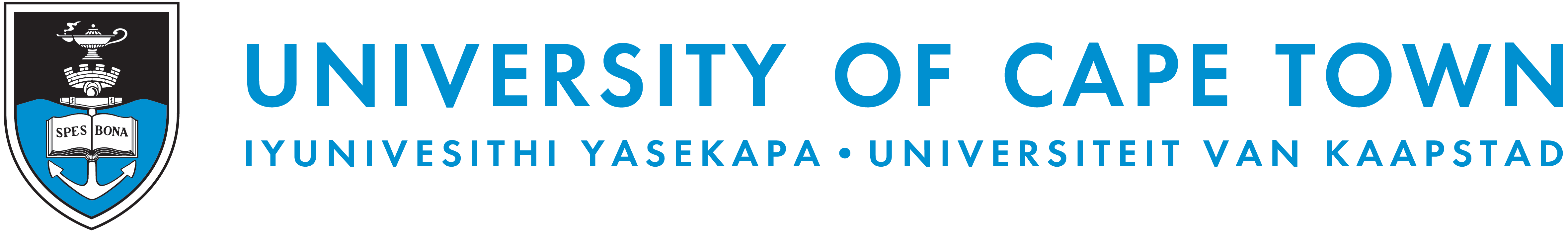 Inquiry: How far was segregation legally introduced before the National Party victory in 1948?Inquiry: How far was segregation legally introduced before the National Party victory in 1948?Academic Briefing  Focus: Segregation in legislation, (Law Making) 1910-1936.Academic Briefing  Focus: Segregation in legislation, (Law Making) 1910-1936.Background:  Aparthied was formally introduced in 1948.  However, legislation (laws) introduced between 1910 and 1936 already legally promoted many aspects of segregation in South Africa.  Detail the main laws in chronological order here. Background:  Aparthied was formally introduced in 1948.  However, legislation (laws) introduced between 1910 and 1936 already legally promoted many aspects of segregation in South Africa.  Detail the main laws in chronological order here. Cause and Impact assessment: Provide a summary of the reasons for segregation legislation AND the consequences of the legislation for Africans.   Cause and Impact assessment: Provide a summary of the reasons for segregation legislation AND the consequences of the legislation for Africans.   Justification for segregationWhat were the main reasons white English speakers and Afrikaners give to justify segregation legislation? Summarise the main points here.Impact of segregation legislation, 1910-1936.Summarise the top 5 most significant impacts of segregation legislation here: